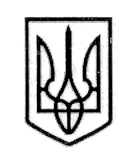 У К Р А Ї Н А СТОРОЖИНЕЦЬКА МІСЬКА РАДА ЧЕРНІВЕЦЬКОГО РАЙОНУЧЕРНІВЕЦЬКОЇ ОБЛАСТІВИКОНАВЧИЙ КОМІТЕТР І Ш Е Н Н Я 27 грудня  2022 року                                                                                      № 321Щодо затвердження плану роботи виконавчого комітету Сторожинецької міської ради на  2023 рік та звіт про виконанняплану роботи за 2022 рікЗаслухавши голову Сторожинецької міської ради щодо основних завдань виконавчого комітету Сторожинецької міської ради  на  2023 рік та звіт про виконання плану роботи виконавчого комітету міської ради за 2022 рік, керуючись Законом України «Про місцеве самоврядування в Україні»,  ВИКОНАВЧИЙ КОМІТЕТ МІСЬКОЇ РАДИ ВИРІШИВ: 1. Затвердити план роботи виконавчого комітету міської ради на 2023 рік (додаток 1).2. Звіт про виконання плану роботи виконавчого комітету міської ради    за 2022 рік взяти до відома (додаток 2).3. Першому заступнику міського голови, керівникам та спеціалістам виконавчого органу міської ради забезпечити своєчасну підготовку та виконання заходів, що передбачені планом роботи виконавчого комітету міської ради.4. Контроль за виконанням даного рішення залишаю за собою.Сторожинецький міський голова                                    Ігор МАТЕЙЧУКВиконавець: Начальник відділу організаційної та кадрової роботи  		                         Ольга ПАЛАДІЙПогоджено:Секретар міської ради						   Дмитро БОЙЧУКПерший заступник міського голови			    Ігор БЕЛЕНЧУКНачальник юридичного відділу      			              Олексій КОЗЛОВНачальник відділу документообігу та контролю          					               Микола БАЛАНЮК                                                                                          Додаток № 1                                                                                         до рішення виконавчого                                                                                      комітету  міської ради                                                                                    від 27 грудня 2022 № 321ПЛАН РОБОТИвиконавчого комітету Сторожинецької міської радина  2023 рікСторожинецький міський голова                        Ігор МАТЕЙЧУКЗвіт про виконання плану роботи виконавчого комітету міської ради за 2022 рікУ 2021 році діяльність виконавчого комітету Сторожинецької міської ради здійснювалась відповідно до вимог чинного законодавства України та плану роботи.Впродовж звітного періоду відбулося 43 засідання виконавчого комітету міської ради, з них: 31 позачергове засідання.  На розгляд було внесено 322 питання. Всі засідання проходили організовано, відкрито і гласно, із залученням необхідних фахівців, запрошенням представників засобів масової інформації. Перелік внесених та прийнятих  рішень відображає актуальні проблеми економічного, соціального та культурного життя громади.     Впродовж 2022 року виконавчий апарат міської ради здійснював організаційне, правове, інформаційне, аналітичне, матеріально-технічне забезпечення діяльності міської ради. На виконання Закону України «Про доступ до публічної інформації» інформація про її діяльність, усі проєкти та прийняті рішення ради розміщуються на веб-сайті міської ради. Робота Сторожинецької міської територіальної громади постійно висвітлювалась на сторінках газети «Рідний край» та інших засобах масової інформації.       Сторожинецький міський голова                        Ігор МАТЕЙЧУК №з/пЗміст роботиТермін            виконан-няТермін            виконан-няВідповідальніза виконанняВідповідальніза виконання123344І. Питання для розгляду на засіданні виконавчого комітету міської радиІ. Питання для розгляду на засіданні виконавчого комітету міської радиІ. Питання для розгляду на засіданні виконавчого комітету міської радиІ. Питання для розгляду на засіданні виконавчого комітету міської радиІ. Питання для розгляду на засіданні виконавчого комітету міської радиІ. Питання для розгляду на засіданні виконавчого комітету міської ради1.1.Про підсумки роботи із зверненнями  громадян, які надійшли до міської ради у 2022 роцісіченьсіченьВідділ документообігу та контролюВідділ документообігу та контролю1.2Про підсумки роботи реєстраційного відділу міської ради в сфері реєстрації місця проживання за 2022 ріклютийлютийРеєстраційний відділРеєстраційний відділ1.3Про проведення весняної толоки по санітарній очистці і благоустрою населених пунктів, братських кладовищ, пам’ятників та обелісківберезеньберезеньВідділ містобудування, архі-тектури, житлово-комунального господарства, транспорту, благоустрою та інфраструктуриВідділ містобудування, архі-тектури, житлово-комунального господарства, транспорту, благоустрою та інфраструктури1.4.Про протипожежний стан на території Сторожинецької територіальної громадиквітеньквітеньВійськово-облікове бюро Військово-облікове бюро 1.5Про попередження нещасних випадків на воді у літній період 2022 рокутравеньтравеньВійськово-облікове бюроВійськово-облікове бюро1.6Про стан справ щодо захисту дітей-сиріт та дітей позбавлених батьківського піклування на території Сторожинецької територіальної громадичервеньчервеньСлужба у справах дітейСлужба у справах дітей1.7Про роботу Центру надання адміністративних послуг міської ради  з питань видачі документів дозвільного характеру та адміністративних послуг за   6 місяців 2023 рокулипеньлипеньЦентр надання адміністра-тивних послуг міської ради  Центр надання адміністра-тивних послуг міської ради  1.8Звіт про виконання річного плану роботи школами естетичного виховання серпеньсерпеньСектор з питань культури, туризму та інформаційної політики міської радиСектор з питань культури, туризму та інформаційної політики міської ради1.9Про стан надання медико-санітарної допомоги населенню міста і сіл Сторожинецької міської територіальної громадивересеньвересеньГоловний лікар Сторожинецького Центру ПМДГоловний лікар Сторожинецького Центру ПМД1.10Про організацію підготовки підприємств житлово-комунального господарства міста до роботи в осінньо-зимовий період 2023-2024 рокижовтеньжовтеньВідділ містобудування, архіте-ктури, житлово-комунального господарства, транспорту, благоустрою та інфраструктуриВідділ містобудування, архіте-ктури, житлово-комунального господарства, транспорту, благоустрою та інфраструктури1.11Про інвентаризацію нерухомого комунального майна на території Сторожинецької міської територіальної громадилистопадлистопадСектор з питань комунальної власностіСектор з питань комунальної власності1.12Про затвердження плану роботи Сторожинецької міської ради на 2024 рік та звіт про виконання плану роботи за 2023 рікгруденьгруденьсекретар міської радисекретар міської ради1.13Про заходи щодо організації та проведення в місті новорічних та різдвяних святгруденьгруденьСектор з питань культури, туризму та інформаційної політики міської радиСектор з питань культури, туризму та інформаційної політики міської радиІІ. Питання для розгляду в робочому порядкуІІ. Питання для розгляду в робочому порядкуІІ. Питання для розгляду в робочому порядкуІІ. Питання для розгляду в робочому порядкуІІ. Питання для розгляду в робочому порядкуІІ. Питання для розгляду в робочому порядкуПідготовка проектів розпоряджень міського головиПідготовка проектів розпоряджень міського головиПідготовка проектів розпоряджень міського головиПідготовка проектів розпоряджень міського головиПідготовка проектів розпоряджень міського головиПідготовка проектів розпоряджень міського голови2.1З основної діяльностіВпродовж рокуВпродовж рокуСтруктурні підрозділи міської радиСтруктурні підрозділи міської ради2.2З особового складуВпродовж рокуВпродовж рокуВідділи міської радиВідділи міської ради2.3Про надання щорічних оплачуваних відпусток та відпусток у зв’язку з навчаннямВпродовж рокуВпродовж рокуВідділ організаційної та кадрової роботиВідділ організаційної та кадрової роботи2.4Про надання короткострокових відряджень працівникамВпродовж рокуВпродовж рокуВідділ організаційної та кадрової роботиВідділ організаційної та кадрової роботи2.5З адміністративно-господарських питаньВпродовж рокуВпродовж рокуПрацівники апарату міської радиПрацівники апарату міської радиІІІ. Проведення нарадІІІ. Проведення нарадІІІ. Проведення нарадІІІ. Проведення нарадІІІ. Проведення нарадІІІ. Проведення нарад3.1Проведення нарад із керівниками комунальних загальноосвітніх навчальних закладів громадиВпродовж  рокуВпродовж  року3.2Апаратні нарадиЩопонеділкаЩопонеділка3.3Засідання старостатівВпродовж рокуВпродовж року3.4Наради міського голови з керівниками комунальних служб громадиВпродовж рокуВпродовж рокуIV. Участь у підготовці та проведенні основних організаційних заходів, урочистостей тощоIV. Участь у підготовці та проведенні основних організаційних заходів, урочистостей тощоIV. Участь у підготовці та проведенні основних організаційних заходів, урочистостей тощоIV. Участь у підготовці та проведенні основних організаційних заходів, урочистостей тощоIV. Участь у підготовці та проведенні основних організаційних заходів, урочистостей тощоIV. Участь у підготовці та проведенні основних організаційних заходів, урочистостей тощо4.1Проведення Новорічно-Різдвяних святПроведення Новорічно-Різдвяних святСіченьСіченьСтруктурні підрозділи міської радиСтруктурні підрозділи міської ради4.2Участь у проведенні свята Дня Соборності УкраїниУчасть у проведенні свята Дня Соборності УкраїниСіченьСіченьСтруктурні підрозділи міської радиСтруктурні підрозділи міської ради4.3Участь у проведенні заходів з Дня вшанування Героїв КрутУчасть у проведенні заходів з Дня вшанування Героїв КрутСіченьСіченьСтруктурні підрозділи міської радиСтруктурні підрозділи міської ради4.4Участь у проведенні дня вшанування учасників бойових дій на території інших    державУчасть у проведенні дня вшанування учасників бойових дій на території інших    державЛютийЛютийСтруктурні підрозділи міської радиСтруктурні підрозділи міської ради4.5Підготовка і проведення свята Дня працівників комунального господарства і побутового обслуговування населенняПідготовка і проведення свята Дня працівників комунального господарства і побутового обслуговування населенняБерезеньБерезеньСтруктурні підрозділи міської радиСтруктурні підрозділи міської ради4.6Участь у проведенні Дня довкілляУчасть у проведенні Дня довкілляКвітеньКвітеньСтруктурні підрозділи міської радиСтруктурні підрозділи міської ради4.7Участь у проведенні Дня Чорнобильської трагедіїУчасть у проведенні Дня Чорнобильської трагедіїКвітеньКвітеньСтруктурні підрозділи міської радиСтруктурні підрозділи міської ради4.8Підготовка і проведення Дня пам’яті та примирення і Перемоги над нацизмом у ЄвропіПідготовка і проведення Дня пам’яті та примирення і Перемоги над нацизмом у ЄвропіТравеньТравеньСтруктурні підрозділи міської радиСтруктурні підрозділи міської ради4.9Підготовка і проведення  заходів до Міжнародного Дня захисту дітейПідготовка і проведення  заходів до Міжнародного Дня захисту дітейЧервеньЧервеньСтруктурні підрозділи міської радиСтруктурні підрозділи міської ради4.10Підготовка і проведення Дня скорботи та вшанування пам’яті жертв війни в УкраїніПідготовка і проведення Дня скорботи та вшанування пам’яті жертв війни в УкраїніЧервеньЧервеньСтруктурні підрозділи міської радиСтруктурні підрозділи міської ради4.11Підготовка і проведення Дня молодіПідготовка і проведення Дня молодіЧервеньЧервеньСтруктурні підрозділи міської радиСтруктурні підрозділи міської ради4.12Підготовка і проведення свята Дня Конституції УкраїниПідготовка і проведення свята Дня Конституції УкраїниЧервеньЧервеньСтруктурні підрозділи міської радиСтруктурні підрозділи міської ради4.13Підготовка і проведення Дня Державного Прапора УкраїниПідготовка і проведення Дня Державного Прапора УкраїниСерпеньСерпеньСтруктурні підрозділи міської радиСтруктурні підрозділи міської ради4.14Підготовка і проведення Дня Незалежності УкраїниПідготовка і проведення Дня Незалежності УкраїниСерпеньСерпеньСтруктурні підрозділи міської радиСтруктурні підрозділи міської ради4.15Підготовка і проведення Дня Знань
Підготовка і проведення Дня Знань
ВересеньВересеньСтруктурні підрозділи міської радиСтруктурні підрозділи міської ради4.16Підготовка і проведення Дня підприємцяПідготовка і проведення Дня підприємцяВересеньВересеньСтруктурні підрозділи міської радиСтруктурні підрозділи міської ради4.17Підготовка і проведення Дня фізичної культури і спортуПідготовка і проведення Дня фізичної культури і спортуВересеньВересеньСтруктурні підрозділи міської радиСтруктурні підрозділи міської ради4.18Підготовка і проведення Дня рятувальників України.Підготовка і проведення Дня рятувальників України.ВересеньВересеньСтруктурні підрозділи міської радиСтруктурні підрозділи міської ради4.19Підготовка і проведення Дня працівника лісуПідготовка і проведення Дня працівника лісуВересеньВересеньСтруктурні підрозділи міської радиСтруктурні підрозділи міської ради4.20Підготовка і проведення Дня вихователяПідготовка і проведення Дня вихователяВересеньВересеньСтруктурні підрозділи міської радиСтруктурні підрозділи міської ради4.21Підготовка і проведення Всеукраїнського дня бібліотекПідготовка і проведення Всеукраїнського дня бібліотекВересеньВересеньСтруктурні підрозділи міської радиСтруктурні підрозділи міської ради4.22Підготовка і проведення Міжнародного дня музикиПідготовка і проведення Міжнародного дня музикиЖовтеньЖовтеньСтруктурні підрозділи міської радиСтруктурні підрозділи міської ради4.23Підготовка і проведення Міжнародного дня літніх людейПідготовка і проведення Міжнародного дня літніх людейЖовтеньЖовтеньСтруктурні підрозділи міської радиСтруктурні підрозділи міської ради4.24Підготовка і проведення Дня ВчителяПідготовка і проведення Дня ВчителяЖовтеньЖовтеньСтруктурні підрозділи міської радиСтруктурні підрозділи міської ради4.25Підготовка і проведення Міжнародного дня лікаря.Підготовка і проведення Міжнародного дня лікаря.ЖовтеньЖовтеньСтруктурні підрозділи міської радиСтруктурні підрозділи міської ради4.26Підготовка і проведення Дня  працівника освітиПідготовка і проведення Дня  працівника освітиЖовтеньЖовтеньСтруктурні підрозділи міської радиСтруктурні підрозділи міської ради4.27Підготовка і проведення свята Дня захисника УкраїниПідготовка і проведення свята Дня захисника УкраїниЖовтеньЖовтеньСтруктурні підрозділи міської радиСтруктурні підрозділи міської ради4.28Підготовка і проведення Дня працівників сільського господарстваПідготовка і проведення Дня працівників сільського господарстваЛистопадЛистопадСтруктурні підрозділи міської радиСтруктурні підрозділи міської ради4.29Участь у проведенні Всеукраїнського Дня працівників культури і аматорів народного мистецтваУчасть у проведенні Всеукраїнського Дня працівників культури і аматорів народного мистецтваЛистопад Листопад Структурні підрозділи міської радиСтруктурні підрозділи міської ради4.30Підготовка і проведення Дня гідності і свободиПідготовка і проведення Дня гідності і свободиЛистопадЛистопадСтруктурні підрозділи міської радиСтруктурні підрозділи міської ради4.31Підготовка і проведення Дня Збройних сил УкраїниПідготовка і проведення Дня Збройних сил УкраїниГруденьГруденьСтруктурні підрозділи міської радиСтруктурні підрозділи міської ради4.32Підготовка і проведення Дня місцевого самоврядування в УкраїніПідготовка і проведення Дня місцевого самоврядування в УкраїніГруденьГруденьСтруктурні підрозділи міської радиСтруктурні підрозділи міської ради4.33Підготовка і проведення річниці створення Сторожинецької громадиПідготовка і проведення річниці створення Сторожинецької громадиГрудень Грудень Структурні підрозділи міської радиСтруктурні підрозділи міської радиДодаток 2                                                                                                до рішення виконавчого         комітету міської радивід 27.12.2022  № 321